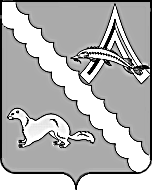 АДМИНИСТРАЦИЯ АЛЕКСАНДРОВСКОГО РАЙОНАТОМСКОЙ ОБЛАСТИПОСТАНОВЛЕНИЕВ соответствии с пунктом 5 статьи 242 Бюджетного кодекса Российской Федерации,ПОСТАНОВЛЯЮ: 1.Утвердить Порядок принятия главными администраторами бюджетных средств решений о наличии потребности в межбюджетных трансфертах, полученных из бюджета муниципального образования «Александровский район», имеющих целевое назначение, не использованных в отчетном финансовом году, согласно приложению к настоящему постановлению.2.Настоящее постановление вступает в силу со дня его подписания.3.Разместить настоящее постановление на официальном сайте Администрации Александровского района в информационно-телекоммуникационной сети «Интернет».4.Контроль за исполнением настоящего постановления возложить на руководителя Финансового отдела Администрации Александровского района Бобрешеву Л.Н.Волкова Н.П.2-40-81Рассылка:Первому заместителю Главы  Александровского районаФинансовый отдел Администрации Александровского районаОтдел экономики Администрации Александровского районаАдминистрации сельских поселений Александровского районаПриложениек постановлению АдминистрацииАлександровского районаот  12.12.2017 г. № 1598ПОРЯДОКпринятия главными администраторами бюджетных средств решений о наличии потребности в межбюджетных трансфертах, полученных из бюджета муниципального образования «Александровский район», имеющих целевое назначение, не использованных в отчетном финансовом году 1.Настоящий Порядок устанавливает правила принятия главными администраторами бюджетных средств решений о наличии потребности в межбюджетных трансфертах, полученных из бюджета муниципального образования «Александровский район» (далее - районный бюджет), имеющих целевое назначение, не использованных в отчетном финансовом году (далее - неиспользованные остатки межбюджетных трансфертов), и их возврата в бюджеты сельских поселений, входящих в состав муниципального образования «Александровский район» (далее бюджеты сельских поселений), которым они были ранее предоставлены, для финансового обеспечения расходов бюджета, соответствующих целям предоставления указанных межбюджетных трансфертов (далее - Порядок).В настоящем Порядке  главными администраторами бюджетных средств являются главные распорядители средств районного бюджета, главные администраторы доходов районного бюджета, включенные в перечни главных распорядителей средств районного бюджета и главных администраторов доходов районного бюджета, утвержденные Решением Думы Александровского района Томской области о бюджете муниципального образования «Александровский район» на соответствующий финансовый год и плановый период.2.Для подтверждения потребности в неиспользованных остатках межбюджетных трансфертов главные администраторы средств бюджетов сельских поселений не позднее двух рабочих дней со дня перечисления указанных средств в районный бюджет представляют главным администраторам бюджетных средств следующие документы:1)ходатайство о наличии потребности в неиспользованных остатках межбюджетных трансфертов с указанием кодов целей межбюджетных трансфертов, сумм и причин их образования;2)отчет о расходах бюджета сельского поселения, источником финансового обеспечения которых являются указанные межбюджетные трансферты, сформированный в порядке, установленном главными администраторами бюджетных средств;3)документы, подтверждающие возврат неиспользованных остатков межбюджетных трансфертов в районный бюджет: уведомление по расчетам между бюджетами (форма по ОКУД 0504817), платежные документы;4)расчеты и документы, подтверждающие потребность в неиспользованных остатках межбюджетных трансфертов (заключенные и неисполненные муниципальные контракты, договоры, соглашения).3.Ответственность за достоверность представленных документов несут главные администраторы средств бюджетов сельских поселений в соответствии с действующим законодательством.4.Главные администраторы бюджетных средств в течение пяти рабочих дней со дня получения документов, предусмотренных пунктом 2 настоящего Порядка, принимают решения о наличии (об отсутствии) потребности в неиспользованных остатках межбюджетных трансфертов. 5.Основаниями для принятия решений об отсутствии потребности в неиспользованных остатках межбюджетных трансфертов являются:1)реализация в полном объеме целей, предусмотренных условиями предоставления межбюджетных трансфертов;2)представление документов не в полном объеме или недостоверных сведений;3)нарушение сроков предоставления документов;4)превышение суммы потребности над использованными остатками межбюджетных трансфертов.6.В случае принятия решений об отсутствии потребности в неиспользованных остатках межбюджетных трансфертов, главные администраторы бюджетных средств направляют главным администраторам средств бюджетов сельских поселений, входящих в состав муниципального образования «Александровский район» копии решений с указанием причин, послуживших основанием для принятия решений, в срок не позднее трех рабочих дней со дня принятия решения.7.При устранении причин, указанных в подпунктах 2) и 4) пункта 5 настоящего Порядка, главные администраторы средств бюджетов сельских поселений имеют право в течение трех рабочих дней со дня принятия решений об отсутствии потребности на повторное направление документов, подтверждающих потребность в неиспользованных остатках межбюджетных трансфертов.8.При принятии решения о наличии потребности в неиспользованных остатках межбюджетных трансфертов главные распорядители бюджетных средств направляют указанное решение на согласование в Финансовый отдел Администрации Александровского района с приложением документов, предусмотренных пунктом 2 настоящего Порядка.9.Согласование с Финансовым отделом Администрации Александровского района решений о наличии потребности в неиспользованных остатках межбюджетных трансфертов осуществляется в течение пяти рабочих дней со дня их представления.10.После согласования с Финансовым отделом Администрации Александровского района решений о наличии потребности в неиспользованных остатках межбюджетных трансфертов, главные администраторы бюджетных средств в течение трех рабочих дней оформляют в двух экземплярах Уведомление по расчетам между бюджетами (форма по ОКУД 0504817) на их возврат в бюджет сельского поселения, которому они были ранее предоставлены. Один экземпляр указанного Уведомления направляется главному администратору средств бюджета сельского поселения, второй - в Финансовый отдел Администрации Александровского района.11.Возврат из районного бюджета, неиспользованных остатков межбюджетных трансфертов, потребность в которых подтверждена, в бюджет, которому они были ранее предоставлены, осуществляется не позднее 30 рабочих дней со дня поступления указанных средств в районный бюджет.12.12.2017№ 1598 № 1598 с. Александровскоес. Александровскоес. АлександровскоеОб утверждении Порядка принятия главными администраторами бюджетных средств решений о наличии потребности в межбюджетных трансфертах, полученных из бюджета муниципального образования «Александровский район», имеющих целевое назначение, не использованных в отчетном финансовом годуОб утверждении Порядка принятия главными администраторами бюджетных средств решений о наличии потребности в межбюджетных трансфертах, полученных из бюджета муниципального образования «Александровский район», имеющих целевое назначение, не использованных в отчетном финансовом годуГлава Александровского районаИ.С.Крылов